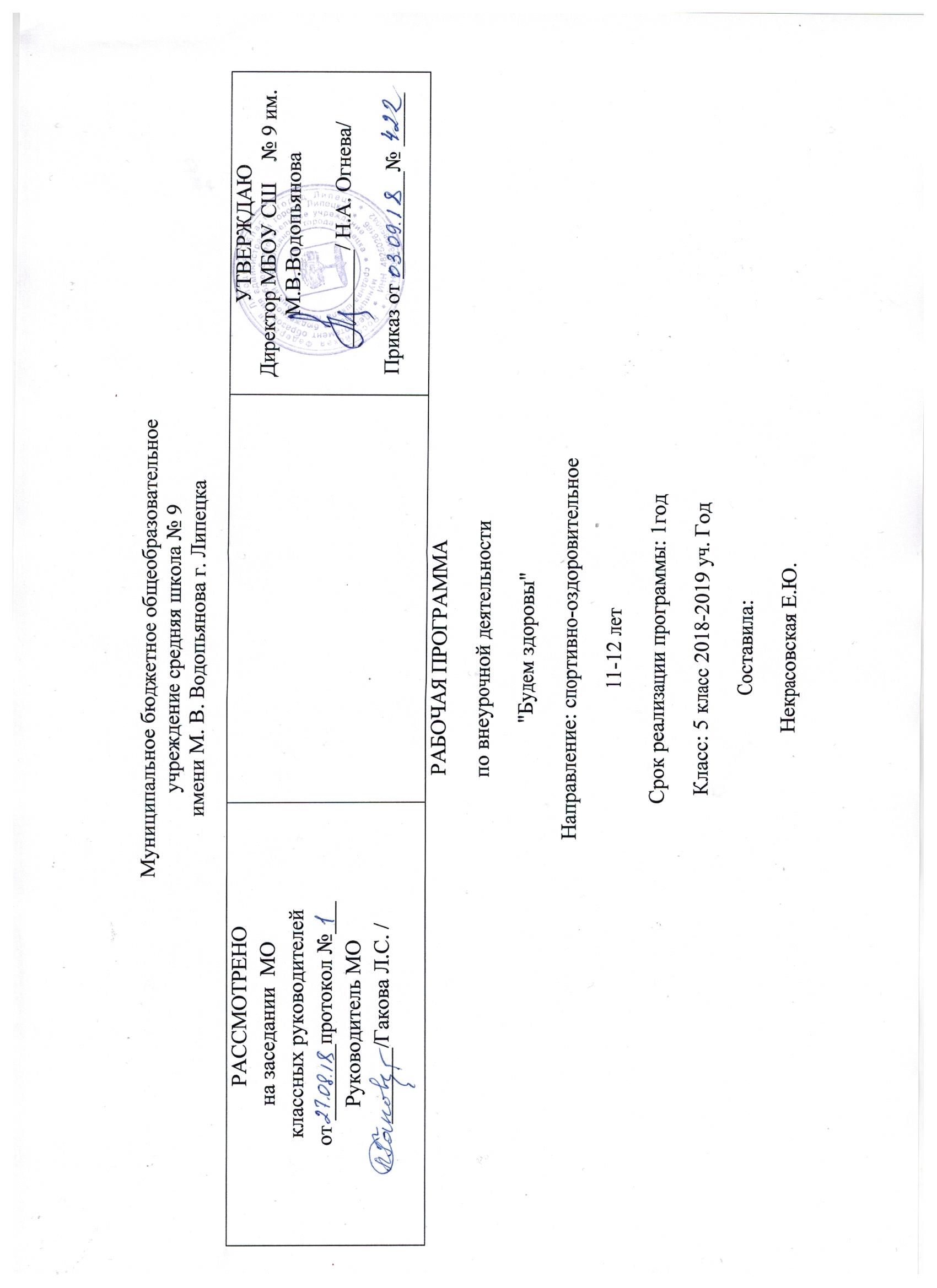 Результаты освоения курса внеурочной деятельностиПланируемые результаты освоения материала по программе «Будем здоровы», которые должны демонстрировать школьники по завершению обучения по  внеурочной деятельности.Личностные результаты отражаются в индивидуальных качественных свойствах учащихся, которые приобретаются в процессе освоения учебного предмета «Физическая культура». Эти качественные свойства проявляются, прежде всего, в положительном отношении учащихся к занятиям двигательной (физкультурной) деятельностью, накоплении знаний и формировании умений использовать ценности физической культуры для удовлетворения индивидуальных интересов и потреб¬ностей, достижения личностно значимых результатов в физическом совершенстве. Личностные результаты, формируемые в ходе изучения физической культуры, отражают:•   воспитание российской гражданской идентичности: патриотизма, любви и уважения к Отечеству, чувства гордости за свою Родину;•   формирование ответственного отношения к учению, готовности и способности обучающихся к саморазвитию и самообразованию на Основе мотивации к обучению и познанию, осознанному выбору и построению дальнейшей индивидуальной траектории образования на базе ориентировки в мире профессий и профессиональных предпо¬чтений, с учётом устойчивых познавательных интересов;•   развитие морального сознания и компетентности в решении моральных проблем на основе личностного выбора, формирование нравственных чувств и нравственного поведения, осознанного и ответственного отношения к собственным поступкам;•   формирование коммуникативной компетентности в общении и сотрудничестве со сверстниками, детьми старшего и младшего возраста, взрослыми в процессе образовательной, общественно полезной, учебно-исследовательской, творческой и других видов деятельности;•   формирование ценности здорового и безопасного образа жизни; усвоение правил индивидуального и коллективного безопасного поведения в чрезвычайных ситуациях, угрожающих жизни и здоровью людей, правил поведения на транспорте и на дорогах.Метапредметные результаты характеризуют сформированность универсальных компетенций, проявляющихся в применении накоп¬ленных знаний и умений в познавательной и предметно-практической деятельности. Приобретённые на базе освоения содержания предмета «Физическая культура», в единстве с освоением программного матери-ала других образовательных дисциплин, универсальные компетенции востребуются как в рамках образовательного процесса (умение учиться), так и в реальной повседневной жизнедеятельности учащихся. Метапредметные результаты отражаются, прежде всего, в универсальных умениях, необходимых каждому учащемуся и каждому современному человеку. Это:•   умение самостоятельно определять цели своего обучения, ставить и формулировать для себя новые задачи в учёбе и познавательной деятельности, развивать мотивы и интересы своей познавательной деятельности;•   умение самостоятельно планировать пути достижения целей, в том числе альтернативные, осознанно выбирать наиболее эффективные способы решения учебных и познавательных задач;•   умение соотносить свои действия с планируемыми результатами, осуществлять контроль своей деятельности в процессе достижения результата, определять способы действий в рамках предложенных условий и требований, корректировать свои действия в соответствии с изменяющейся ситуацией;•   умение оценивать правильность выполнения учебной задачи, собственные возможности её решения;•   владение основами самоконтроля, самооценки, принятия решений и осуществления осознанного выбора в учебной и познавательной деятельности;•   умение определять понятия, создавать обобщения, устанавливать аналогии, классифицировать, самостоятельно выбирать основания и критерии для классификации, устанавливать причинно-следственные связи, строить логические рассуждения и делать выводы;•   умение создавать, применять и преобразовывать знаки и символы, модели и схемы для решения учебных и познавательных задач;•   умение организовывать учебное сотрудничество и совместную деятельность с учителем и сверстниками;   работать индивидуально и в группе: находить общее решение и разрешать конфликты на основе согласования позиций и учёта интересов; формулировать, аргументировать и отстаивать своё мнение;•   формирование и развитие компетентности в области использования информационно-коммуникационных технологий (далее ИКТ-компетенции);•   формирование и развитие экологического мышления, умение применять его в познавательной, коммуникативной, социальной практике и профессиональной ориентации.Предметные результаты характеризуют опыт учащихся в творческой двигательной деятельности, который приобретается и закрепляется в процессе освоения учебного предмета «Физическая культура».Приобретаемый опыт проявляется в знаниях и способах двигательной деятельности, умениях творчески их применять при решении практических задач, связанных с организацией и проведением самостоятельных занятий физической культурой, укреплением здоровья, ведением здорового образа жизни. Предметные результаты отражают:•    понимание роли и значения физической культуры в формировании личностных качеств, в активном включении в здоровый образ жизни, укреплении и сохранении индивидуального здоровья;•   овладение системой знаний о физическом совершенствовании человека, создание основы для формирования интереса к расширению и углублению знаний по истории развития физической культуры, спорта и олимпийского движения, освоение умений отбирать физические упражнения и регулировать физические нагрузки для самостоятельных систематических занятий с различной функциональной направленностью (оздоровительной, тренировочной, коррекционной, рекреативной и лечебной) с учётом индивидуальных возможностей и особенностей организма, планировать содержание этих занятий, включать их в режим учебного дня и учебной недели;•  приобретение опыта организации самостоятельных систематических занятий физической культурой с соблюдением правил техники безопасности и профилактики травматизма; освоение умения оказывать первую доврачебную помощь при лёгких травмах; обогащение опыта совместной деятельности в организации и проведении занятий физической культурой, форм активного отдыха и досуга;• расширение опыта организации и мониторинга физического развития   и   физической  подготовленности;   формирование  умения вести наблюдение за динамикой развития своих основных физических качеств: оценивать текущее состояние организма и определять тренирующее воздействие на него занятий физической культурой посредством использования стандартных физических нагрузок и функциональных проб, определять индивидуальные режимы физической нагрузки, контролировать направленность её воздействия на организм во время  самостоятельных занятий физическими упражнениями с разной целевой ориентацией;• формирование умений выполнять комплексы общеразвивающих, оздоровительных и корригирующих упражнений, учитывающих индивидуальные способности и особенности, состояние здоровья и режим учебной деятельности; овладение основами технических действий, приёмами и физическими упражнениями из базовых видов спорта, умением использовать их в разнообразных формах игровой и соревновательной деятельности; расширение двигательного опыта за счёт упражнений, ориентированных на развитие основных физических качеств, повышение функциональных возможностей основных систем организма.        Учащиеся принимают активное участия в школьной спортивной спартакиаде, демонстрируя свои знания, умение  и навыки, а так же в городских спортивных мероприятиях.     Школьники награждаются почетными грамотами, вымпелами, кубками.         Все достижения собирается в "портфолио" каждого учащегося.      2.  СОДЕРЖАНИЕ КУРСА ВНЕУРОЧНОЙ ДЕЯТЕЛЬНОСТИ С УКАЗАНИЕМ ФОРМ ОГРАНИЗАЦИИ И ВИДОВ ДЕЯТЕЛЬНОСТИ3.Тематическое планирование                                                                             Тематическое планирование№п/пОсновное содержаниеКоличество часов№п/пОсновное содержаниевсего1Физкультура и спорт в России.12Техника безопасности на занятиях в спортивном зале и спортивновной площадкепо видам спорта.13Обзор развития легкой атлетики в РФ. Основы техники видов легкой атлетики14Инвентарь, оборудование мест.15Общая физическая подготовка.206Специальная физическая подготовка.1034№Тема занятийКол-во часовОписание примерного содержания занятий Теоретическая подготовка учащихся Теоретическая подготовка учащихся Теоретическая подготовка учащихся Теоретическая подготовка учащихся1Физкультура и спорт в России.1Знать понятие о  физической  культуре  и спорте. Формы физической культуры. Значение физической культуры для подготовки к  трудовой  деятельности. Влияние спорта на укрепление здоровья.2Техника безопасности на занятиях легкой атлетики.1Знать правила пользования спортивным инвентарем, оборудованием, одеждой и обувью. Расположение  группы  и отдельных учащихся во время занятии. Дисциплина - основа безопасности во время занятий легкой атлетикой. Возможные травмы и их предупреждения.3Обзор развития легкой атлетики в РФ.1Знать возникновение легкоатлетических упражнений. Характеристика легкоатлетического спорта в целом и отдельных видов ходьбы и бега как  естественных способов передвижения человека. Легкая атлетика как наиболее доступный для любого возраста вид спорта, имеющий прикладное значение.4Основы техники видов легкой атлетики.1Знать общее понятие о технике и её роль в различных видах легкой атлетики. Значение и роль систематического совершенствования технического мастерства для достижения успеха в занятиях легкой атлетикой. Краткий  разбор  техники отдельных видов легкой атлетики, основных методов и средств овладения техникой данного вида и ее совершенствования.5Инвентарь, оборудование мест.1Ознакомление с местами занятий по отдельным видам  легкой  атлетики. Оборудование  и  инвентарь, одежда  и  обувь для занятий и соревнований, правила пользования спортивным инвентарем. Практические занятия. Самостоятельная подготовка спортивной одежды, обуви, инвентаря и мест к занятиям отдельными видами легкой атлетики. Физическая подготовленность и двигательная способность учащихся Физическая подготовленность и двигательная способность учащихся Физическая подготовленность и двигательная способность учащихся Физическая подготовленность и двигательная способность учащихся6Общая физическая подготовка.20Знать понятие о строе и командах; строевые упражнения на месте и в движении;  переход на бег и с бега на шаг; ходьба в переменном темпе и с различными движениями рук; бег с изменением направления; общеразвивающие упражнения на месте и в движении, в положении стоя, лежа и сидя, без предметов и с предметами. Упражнения на развитие гибкости и подвижности в суставах, на  формирование  правильной осанки, развитие выносливости, ловкости, на расслабление мышц рук, ног, туловища.Упражнения из  других  видов спорта.  Акробатика. Различные кувырки вперед и назад; перекатывание; стойка на лопатках; "мостик", стойка на  голове  и руках; из стойки на голове и руках переход на "мостик", "полушпагат", "шпагат". Подвижные игры. Эстафеты встречные и по кругу, в том числе с преодолением  препятствий: "Перестрелка", "Удочка", "Мяч капитану", "Лапта", "Пионербол", "Третий лишний", "Не давай мяч водящему".Баскетбол. Ведение мяча, ведение с изменением направления; ловля двумя руками мяча, летящего навстречу и сбоку на уровне груди; передача мяча двумя  руками  от  груди  после  ловли  на месте, после ловли с остановкой, после поворота на месте. Перемещения  в  стойке  защитника  вперед, в стороны и назад; умение держать игрока с мячом и без мяча. Тактика нападения, выбор места и умение открыться  для  получения  мяча, целесообразное применение  техники передвижения. Броски мяча с места пол углом к корзине, с отражением от щита. Двухсторонняя игра по упрощенным правилам.Футбол. Удары по  мячу  ногой  (левой  и правой) на месте и в движении, удары после остановки; ведение мяча, остановка мяча; простейшие навыки командной  борьбы.Лыжи. Подъемы и спуски с гор; одновременный и попеременный  двухшажных ход; ходьба на лыжах без учета времени и на время 1-.Упражнения на гимнастических снарядах и со  снарядами,  (перекладина,  конь, канат, скамейка,стенка, палка, скакалка и др) в висах и упорах, подтягивания, перелезания, лазанья, сгибание  и  разгибания рук, поднимание    согнутых ног, размахивания, соскоки, перевороты, подъемы; простейшие комбинации; напрыгивания на снаряды с различными движениями ног и рук. Упражнения с гимнастической палкой, скакалкой, скамейкой.7Специальная физическая подготовка.10Уметь применять специальные упражнения  для  развития  физических качеств применительно к выполнению избранного вида легкой атлетики, а также для обучения  технике  и тактике и совершенствовании в них. Имитационные упражнения; имитационные упражнения с помощью тренажеров. Развитие  выносливости посредством   кроссов. Упражнения   на  развитие  силы  отдельных  групп мышц, подвижности тех или иных суставов, быстроту движений, скорость  двигательной  реакции, прыгучесть  в  зависимости от особенности избранного вида легкой атлетики. Упражнения с набивными мячами, мешки с песком.№Раздел программыТема урока. (5 класс)ДатаДата№Раздел программыТема урока. (5 класс)планфакт1Легкая атлетикаВысокий старт до 15-, бег по дистанции40-., специальные беговые упражнения.  ОРУ. Эстафеты. Развитие скоростных качеств. Знать правила пользования спортивным инвентарем, оборудованием, одеждой и обувью. Расположение  группы  и отдельных учащихся во время занятии. Дисциплина - основа безопасности во время занятий легкой атлетикой. Возможные травмы и их предупреждения.  Подвижная игра "Перестрелка5.092Высокий старт до 15-, финиширование, специальные беговые упражнения.  ОРУ. Эстафеты. Развитие скоростных качеств. Старты из различных положений. Знать понятие о  физической  культуре  и спорте. Формы физической культуры. Значение физической культуры для подготовки к  трудовой  деятельности. Влияние спорта на укрепление здоровья. Подвижная игра "Удочка».12.093Бег  на результат.  Специальные беговые упражнения.  ОРУ. Эстафеты. Развитие скоростных качеств. Знать возникновение легкоатлетических упражнений. Характеристика легкоатлетического спорта в целом и отдельных видов ходьбы и бега как  естественных способов передвижения человека. . Подвижная игра  "Не давай мяч водящему".19.094Прыжок в длину с 7-9 шагов. Специальные беговые упражнения. Развитие скоростно-силовых качеств. Легкая атлетика как наиболее доступный для любого возраста вид спорта, имеющий прикладное значение. . Подвижная игра "Мяч капитану».26.095Бег в равномерном темпе 10-15 минут.  Подвижные игры «Невод», «Круговая эстафета». Развитие выносливости. . Подвижная игра  "Третий лишний".03.106Баскетбол  История баскетбола. Стойка и передвижения игрока. Ведение мяча в высокой стойке. Передача  мяча двумя руками от груди в движении. Сочетание приемов ведения, передачи, броска. Игра в мини-б/б. Развитие координационных способностей. Правила ТБ при игре в баскетбол.10.107Стойка и передвижения игрока. Ведение мяча в высокой стойке. Остановка двумя шагами. Повороты без мяча и с мячом. Передача  одной рукой от плеча на месте. Сочетание приемов ловля, передача, ведение, бросок. Игра в мини-б/б. Развитие координационных способностей. Правила игры в баскетбол.  Подвижная игра "Пионербол"17.108Стойка и передвижения игрока. Ведение мяча в низкой стойке. Остановка прыжком. Передача  мяча одной рукой от плеча в движении. Сочетание приемов ловля, передача, ведение, бросок. Игра в мини-б/б. Развитие координационных способностей. . Подвижная игра"Третий лишний"24.109Стойка и передвижения игрока. Ведение мяча с разной высотой отскока. Бросок мяча одной рукой от плеча с местапосле ловли. Передача  мяча двумя руками от груди в парах с пассивным сопротивлением. Игра 2*1; 3*1. Развитие координационных способностей. Терминология баскетбола. История баскетбола.07.1110Стойка и передвижения игрока. Ведение мяча с изменением скорости. Бросок мяча одной рукой от плеча в движении. Передача  одной рукой от плеча  в парах на месте и в движении. Игра 3*2; 3*3. Развитие координационных способностей. . Подвижная игра "Удочка».14.1111Стойка и передвижения игрока. Ведение мяча с изменением скорости. Бросок мяча одной рукой от плеча в движении. Передача  одной рукой от плеча  в парах на месте и в движении. Игра 3*2; 3*3. Развитие координационных способностей. . Подвижная игра "Третий лишний", "Не давай мяч водящему".21.1112Гимнастика Художественная  гимнастика. Кувырок вперед, назад, стойка на лопатках- выполнение комбинации. 2 кувырка вперед слитно. ОРУ с мячом. стойка на  голове  и руках;  Развитие координационных способностей.Инструктаж по технике безопасности на занятиях по гимнастике.Подвижная игра. "Не давай мяч водящему".28.11132 кувырка вперед слитно. « Мост» из положения стоя (с помощью). ОРУ с набивным мячом. Лазание по канату в два приема. Развитие координационных способностей.Упражнения для сохранения и поддержания правильной осанки с предметом на голове. Подвижная игра "Не давай мяч водящему".5.1214Выполнение двух кувырков  вперед слитно. ОРУ с предметами. Лазание по гимнастической стенке. Развитие координационных способностей.Исторя  гимнастики.Правила соревнований по гимнастике.12.1215Спортивная гимнастика. Правила страховки.Прыжок ноги врозь (козел в ширину, высота 100-). ОРУ в движении. Эстафеты. Упражнения на гимнастической скамейке. ОРУ без предметов. Развитие скоростно-силовых способностей.Техника выполнения ФУ.19.1216Прыжок ноги врозь (козел в ширину, высота 100-). ОРУ с обручем. Эстафеты. Броски набивного мяча. Прыжки со скакалкой. Лазанье по канату.Гимнастическая полоса препятствий. Развитие скоростно-силовых способностей.26.1217Техника безопасности на уроках гимнастики. Строевой шаг, размыкание и смыкание на месте. Подъем переворотом в упор. ОРУ в парах. Сед «ноги врозь», соскок махом назад; соскок поворотом - М; Наскок прыжком в упор на нижнюю жердь; соскок с поворотом; размахивание изгибами;  вис лежа, вис присев- Д.  Эстафеты. Развитие силовых способностей.Техника выполнения ФУ.9.0118лыжная подготовка История лыжного спорта. Инструктаж по ТБ.Правила подбора лыжного инвентаря. Одежда, обувь, лыжный инвентарь. Подвижная игра "Третий лишний", "Не давай мяч водящему".16.0119Оказание ПМП при травмах и обморожениях. Попеременный двухшажный ход, одновременный бесшажный ход, поворот переступанием в движении. Передвижение на лыжах 600-800м.  Развитие общей выносливости.Подвижная игра  "Перестрелка".23.0120Одновременный двухшажный ход. Подъем «елочкой». Торможение «упором». Передвижение на лыжах 20-25 минут в равномерном темпе. Развитие общей выносливости. Значение занятий лыжным спортом для поддержания работоспособности. Подвижная игра  "Пионербол".30.0121Одновременный двухшажный ход. Подъем «елочкой». Торможение «упором». Поворот «упором». Подъем «елочкой».  Передвижение на лыжах 20-25минут в равномерном темпе. Развитие общей выносливости. Физкультура и спорт в РФ на современном этапе. Подвижная игра  "Не давай мяч водящему".06.0222Одновременный двухшажный ход. Подъем «елочкой». Поворот «упором». Передвижение на лыжах 20-25минут в равномерном темпе. Развитие общей выносливости. Виды лыжного спорта.13.0223Попеременный двухшажный ход. Одновременный бесшажный ход. Поворот «упором». Подъем способом «елочка». «Эстафета с передачей палок» Развитие общей выносливости.20.0224Баскетбол Комбинации из освоенных элементов техники   передвижений   (перемещения   в стойке, остановка, поворот, ускорение). Перехват мяча. Взаимодействие двух игроков «Отдай мяч и выйди». Позиционное нападение 5:0. Развитие координационных способностей. Подвижная игра "Мяч капитану".27.0225Комбинации из освоенных элементов техники   передвижений   (перемещения   в стойке, остановка, поворот, ускорение). Вырывание и выбивание мяча. Взаимодействие двух игроков «Отдай мяч и выйди». Позиционное нападение через заслон. Развитие координационных способностей. Передача  мяча в тройках в движении со сменой места. Подвижная игра  "Перестрелка".06.0326Стойка и передвижения игрока. Ведение мяча с пассивным сопротивлением защитника.  Перехват мяча. Бросок мяча одной рукой от плеча после остановки.  Передача  мяча в тройках в движении со сменой места. Позиционное нападение через заслон. Развитие координационных способностей. Подвижная игра  "Удочка".13.03Стойка и передвижения игрока. Ведение мяча с пассивным сопротивлением защитника.  Перехват мяча. Бросок мяча одной рукой от плеча после остановки.  Передача  мяча в тройках в движении со сменой места. Позиционное нападение через заслон. Развитие координационных способностей. Подвижная игра  "Удочка".20.0327Волейбол История волейбола.Стойки и передвижения игрока. Передача мяча сверху двумя руками в парах и над собой. Прием мяча снизу двумя руками в парах. Эстафеты. Игра по упрощенным правилам. Нижняя прямая подача мяча. Техника безопасности. Физическая культура и ее значение в формировании ЗОЖ. Подвижная игра "Не давай мяч водящему".3.0428Стойки и передвижения игрока. Передача мяча сверху двумя руками в парах в одной зоне и через зону,  над собой. Передача мяча сверху двумя руками в парах и тройках через зону, через сетку .  Прием мяча снизу двумя руками в парах через зону. Эстафеты. Нижняя прямая подача мяча.  Игра по упрощенным правилам. Адаптивная ФК.10.0429Стойки и передвижения игрока. Передача мяча сверху двумя руками в парах, тройках через зону и в зоне, через сетку.  Прием мяча снизу двумя руками в парах в зоне и через зону. Эстафеты. Нижняя прямая подача мяча.  Игра по упрощенным правилам. Основные приемы игры в волейбол.17.0430Стойки и передвижения игрока. Передача мяча сверху двумя руками после перемещения вперед. Прием мяча снизу двумя руками в парах в зоне и через зону. Эстафеты. Нижняя прямая подача мяча.  Прямой нападающий удар после подбрасывания мяча партнером. Игра по упрощенным правилам. 24.0421Легкая атлетикаПрыжок в высоту с 3-5 шагов разбега способом «перешагивание». Переход через планку. Бег с ускорением. Прыжки и многоскоки. Первая помощь при травмах.8.0532Прыжок в высоту с 3-5 шагов разбега способом «перешагивание». Приземление. Эстафеты. Многоскоки. Тест- бег 30м. Круговая тренировка.  Вредные привычки. Футбол. Удары по  мячу  ногой  (левой  и правой) на месте и в движении, удары после остановки; ведение мяча, остановка мяча; простейшие навыки командной  борьбы.15.0533Прыжок в высоту с 3-5 шагов разбега способом «перешагивание». Проведение соревнований. Минутный бег. Тест- прыжок в длину с места. Футбол :ведение мяча, остановка мяча;22.0534Метание теннисного мяча с 4-5 шагов на дальность. Метание теннисного мяча на заданное расстояние. Ловля набивного мяча (). ОРУ. Развитие скоростно-силовых качеств. Правила соревнований в метании мяча. Кросс подготовка . Футбол: ведение мяча, остановка мяча; простейшие навыки командной  борьбы.29.05